VÄLKOMMEN TILL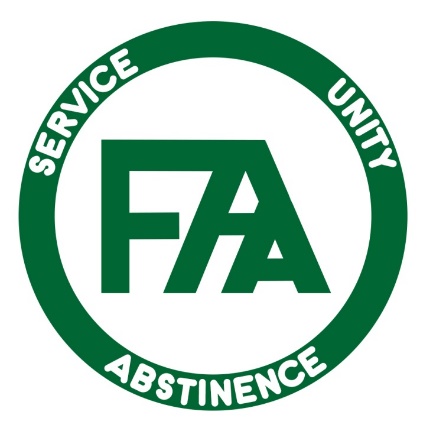 om porten är låst ring